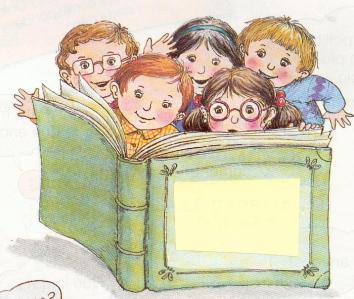 “Queridos niños y niñas, les damos la bienvenida a una nueva semana”Los invitamos a realizar las siguientes actividades“Queridos niños y niñas, les damos la bienvenida a una nueva semana”Los invitamos a realizar las siguientes actividadesGuía Cuadernillo Pac LenguajeKínder A y B  Clases on line  Guía Cuadernillo Pac LenguajeKínder A y B  Clases on line  Guía Cuadernillo Pac LenguajeKínder A y B  Clases on line  Guía Cuadernillo Pac LenguajeKínder A y B  Clases on line  Nombre Alumno: Nombre Alumno: Nombre Alumno: Nombre Alumno: Fecha: Martes 28 julio 2020          Semana: 17                                 Hora: 15:00 a 15:45 horas. Fecha: Martes 28 julio 2020          Semana: 17                                 Hora: 15:00 a 15:45 horas. Fecha: Martes 28 julio 2020          Semana: 17                                 Hora: 15:00 a 15:45 horas. Fecha: Martes 28 julio 2020          Semana: 17                                 Hora: 15:00 a 15:45 horas. Educadoras: Gissela Robledo (Kínder A), Claudia Duarte (Kínder B)Educadoras: Gissela Robledo (Kínder A), Claudia Duarte (Kínder B)Educadoras: Gissela Robledo (Kínder A), Claudia Duarte (Kínder B)Educadoras: Gissela Robledo (Kínder A), Claudia Duarte (Kínder B)NúcleoLenguaje Verbal Lenguaje Verbal Lenguaje Verbal Objetivo de Aprendizaje(3) Descubrir en contextos lúdicos, atributos fonológicos de palabras conocidas, tales como conteo de palabras, segmentación y conteo de sílabas, identificación de sonidos finales e iniciales.  (3) Descubrir en contextos lúdicos, atributos fonológicos de palabras conocidas, tales como conteo de palabras, segmentación y conteo de sílabas, identificación de sonidos finales e iniciales.  (3) Descubrir en contextos lúdicos, atributos fonológicos de palabras conocidas, tales como conteo de palabras, segmentación y conteo de sílabas, identificación de sonidos finales e iniciales.  O. T.(1) Participar en actividades y juegos colaborativos, planificando, acordando estrategias para un propósito común y asumiendo progresivamente responsabilidades en ellos.(1) Participar en actividades y juegos colaborativos, planificando, acordando estrategias para un propósito común y asumiendo progresivamente responsabilidades en ellos.(1) Participar en actividades y juegos colaborativos, planificando, acordando estrategias para un propósito común y asumiendo progresivamente responsabilidades en ellos.HabilidadConciencia Fonológica.Conciencia Fonológica.Conciencia Fonológica.Actividad / Instrucción-Activan conocimientos previos.-Ven video Explicativo relacionado con las “Rima” -Ven Power Point de ejemplos y ejercicios.-Responden preguntas con tarjetas.-Unen la palabra bandera con todas las palabras que riman con ella.-Activan conocimientos previos.-Ven video Explicativo relacionado con las “Rima” -Ven Power Point de ejemplos y ejercicios.-Responden preguntas con tarjetas.-Unen la palabra bandera con todas las palabras que riman con ella.-Activan conocimientos previos.-Ven video Explicativo relacionado con las “Rima” -Ven Power Point de ejemplos y ejercicios.-Responden preguntas con tarjetas.-Unen la palabra bandera con todas las palabras que riman con ella.Materiales -Computador, Tablet o celular.-Video https://www.youtube.com/watch?v=11wZiaAcOw0-Cuadernillo PAC lenguaje 2. (página 4)-Lápiz grafito, goma.-tarjetas con números 1, 2 y 3.-Computador, Tablet o celular.-Video https://www.youtube.com/watch?v=11wZiaAcOw0-Cuadernillo PAC lenguaje 2. (página 4)-Lápiz grafito, goma.-tarjetas con números 1, 2 y 3.-Computador, Tablet o celular.-Video https://www.youtube.com/watch?v=11wZiaAcOw0-Cuadernillo PAC lenguaje 2. (página 4)-Lápiz grafito, goma.-tarjetas con números 1, 2 y 3.ContenidosSonido final. Sonido final. Sonido final. RUTA DE APRENDIZAJEINICIODESARROLLOCIERRERUTA DE APRENDIZAJE Nos saludamos todos y    todas cantando canción de saludo, luego recordamos normas de convivencia. Se da a conocer objetivo de la clase y la Ruta de Aprendizaje.Se activan conocimientos previos preguntando ¿Qué recuerdan de las rimas?, ¿cómo sabemos cuándo son rimas? Se invita a observar y escuchar video explicativo a través del linkEducadora presentara a través de un PowerPoint, varios ejemplos de rimas recodando algunas palabras del cuento que vimos en la clase anterior “La gallina Serafina”.Después de observar los ejemplos, se invita a jugar a “adivina cual es la que rima” Se dan las instrucciones para que todos estén atentos:1-La Educadora mostrará una imagen.2-Luego mostrará 3 imágenes más con sus respectivos números.3- Los niños deberán mostrar la tarjeta con número, indicando cual es la imagen que rima con la principal. Luego se realiza las siguientes preguntas: ¿recuerdas qué palabras rimaban?, ¿Cuáles son?¿Por qué crees tú que riman?, ¿puedes decirme tu que otras palabras que riman?.Se da tiempo para que respondan y se felicita por su participación.Para finalizar, se invita a trabajar en cuadernillo Pac lenguaje 2 y se les solicita que busque la página 4 actividad n°33.Se les pide que observen lo que hay en ella, y se les pregunta: ¿Qué creen que hay que hacer?Se espera respuestas de los estudiantes.Se les da instrucciones en dónde se les pide que deben identificar y unir la palabra bandera que está en el centro, con todas las palabras que riman con ella. Se solicita que estudiante pueda escribir la fecha en parte inferior (abajo) del cuadernillo y su nombre y apellido (con letra script)Ejemplo: martes 28-07-2020Finalmente, se les pregunta ¿qué contenidos aprendimos hoy? ¿te gusto la actividad? ¿por qué?, ¿qué deben tener las pablaras para que rimen?Se felicita por el trabajo realizado a todo el grupo curso.*Se solicita enviar fotografía de la actividad realizada por el niño/a al correo institucional de la Educadora.Guía Cuadernillo Pac LenguajeKínder A y B  Clases on line  Guía Cuadernillo Pac LenguajeKínder A y B  Clases on line  Guía Cuadernillo Pac LenguajeKínder A y B  Clases on line  Guía Cuadernillo Pac LenguajeKínder A y B  Clases on line  Nombre Alumno: Nombre Alumno: Nombre Alumno: Nombre Alumno: Fecha: Viernes 31 julio 2020          Semana: 17                                Hora: 15:00 a 15:45 horas. Fecha: Viernes 31 julio 2020          Semana: 17                                Hora: 15:00 a 15:45 horas. Fecha: Viernes 31 julio 2020          Semana: 17                                Hora: 15:00 a 15:45 horas. Fecha: Viernes 31 julio 2020          Semana: 17                                Hora: 15:00 a 15:45 horas. Educadoras: Gissela Robledo (Kínder A), Claudia Duarte (Kínder B)Educadoras: Gissela Robledo (Kínder A), Claudia Duarte (Kínder B)Educadoras: Gissela Robledo (Kínder A), Claudia Duarte (Kínder B)Educadoras: Gissela Robledo (Kínder A), Claudia Duarte (Kínder B)NúcleoLenguaje Verbal Lenguaje Verbal Lenguaje Verbal Objetivo de Aprendizaje(2) Comprender textos orales como preguntas, explicaciones, relatos, instrucciones y algunos conceptos abstractos en distintas situaciones comunicativas, identificando la intencionalidad comunicativa de diversos interlocutores.(2) Comprender textos orales como preguntas, explicaciones, relatos, instrucciones y algunos conceptos abstractos en distintas situaciones comunicativas, identificando la intencionalidad comunicativa de diversos interlocutores.(2) Comprender textos orales como preguntas, explicaciones, relatos, instrucciones y algunos conceptos abstractos en distintas situaciones comunicativas, identificando la intencionalidad comunicativa de diversos interlocutores.O. T.(1) Participar en actividades y juegos colaborativos, planificando, acordando estrategias para un propósito común y asumiendo progresivamente responsabilidades en ellos.(1) Participar en actividades y juegos colaborativos, planificando, acordando estrategias para un propósito común y asumiendo progresivamente responsabilidades en ellos.(1) Participar en actividades y juegos colaborativos, planificando, acordando estrategias para un propósito común y asumiendo progresivamente responsabilidades en ellos.HabilidadComprensión oral.Comprensión oral.Comprensión oral.Actividad / Instrucción-Recordar diferentes tipos de textos.-Responder preguntas.-Observar Power Point explicativo Receta.- Escribir en un block, hoja de oficio o cartulina, su receta favorita, procurando colocar todo que lleva una receta.-Recordar diferentes tipos de textos.-Responder preguntas.-Observar Power Point explicativo Receta.- Escribir en un block, hoja de oficio o cartulina, su receta favorita, procurando colocar todo que lleva una receta.-Recordar diferentes tipos de textos.-Responder preguntas.-Observar Power Point explicativo Receta.- Escribir en un block, hoja de oficio o cartulina, su receta favorita, procurando colocar todo que lleva una receta.Materiales - Computador, celular o tablet-Power Point explicativo.-Block, hoja de oficio o cartulina, lápices de colores, lápiz grafito, plumones, etc.- Computador, celular o tablet-Power Point explicativo.-Block, hoja de oficio o cartulina, lápices de colores, lápiz grafito, plumones, etc.- Computador, celular o tablet-Power Point explicativo.-Block, hoja de oficio o cartulina, lápices de colores, lápiz grafito, plumones, etc.ContenidosTipos de textos. Tipos de textos. Tipos de textos. RUTA DE APRENDIZAJEINICIODESARROLLOCIERRERUTA DE APRENDIZAJE Nos saludamos todos y    todas cantando canción de saludo, luego recordamos normas de convivencia. Se da a conocer objetivo de la clase y la Ruta de Aprendizaje.Se activan conocimientos previos comentando que existen varios tipos de textos.Luego se preguntará: ¿Qué tipos de texto recuerdan?, ¿Cuáles son sus características?, Se felicita por sus respuestas.Educadora a través de Power Point invitará a recordar varios tipos de textos como: Cuentos, poemas, diarios, etc. para ver las características de cada una. Se comenta que hoy conoceremos un tipo de texto llamado “Recetas”.Se pregunta ¿conoces las recetas?, ¿Qué crees que son?, ¿qué características tiene una receta?, ¿tienes alguna receta favorita?, ¿por qué?, ¿Has preparado alguna receta?, ¿Cuál? Se invita a observar una receta a través del Power Point, para conocer qué características tiene este tipo de texto.Para finalizar, se invita y motiva a escribir una receta. Se dan las instrucciones para la realización de ésta.1.- Elegir una receta.2.- En una hoja de block, cartulina, hoja de oficio escribir la receta.3.-Usar plumón, lápices de colores, dibujos o como deseen hacerla.4.- Recordar que características tiene una receta. Luego de dar las instrucciones se hacen las siguientes preguntas:¿Qué debe tener una receta?, por qué?.¿Qué tipos de textos conoces?Se felicita por el trabajo realizado a todo el grupo curso.Se solicita que estudiante pueda escribir la fecha, su nombre y apellido en parte inferior (abajo) de la hoja (con letra script)Ejemplo: Viernes 31-07-2020*Se solicita enviar fotografía de la actividad realizada por el niño/a al correo institucional de la Educadora.